第三十类        咖啡，茶，可可和咖啡代用品；米；食用淀粉和西米；面粉和谷类制品；面包、糕点和甜食；食用冰；糖，蜂蜜，糖浆；鲜酵母，发酵粉；食盐；芥末；醋，沙司（调味品）；辛香料；冰。 [注释]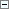 第三十类主要包括日用或贮藏用的植物类食品，以及调味佐料。 
本类尤其包括： 
——以咖啡、可可、巧克力或茶为主的饮料； 
——人类食用谷物（如燕麦片或其他谷物）。 
本类尤其不包括： 
——某些植物类食品（查阅按字母顺序排列的商品分类表）； 
——非食用防腐盐（第一类）； 
——药茶和医用营养食物和物质（第五类）； 
——婴儿食品（第五类）； 
——膳食补充剂（第五类）； 
——未加工的谷物（第三十一类）； 
——动物饲料（第三十一类）。【3001】咖啡，咖啡代用品，可可        咖啡调味香料（调味品）300010，可可300024， 咖啡300026， 未烘过的咖啡300027， 作咖啡代用品的植物制剂300028， 菊苣（咖啡代用品）300036， 加奶可可饮料300083， 加奶咖啡饮料300084， 含牛奶的巧克力饮料300085， 咖啡饮料300149， 可可饮料300150， 巧克力饮料300151， 人造咖啡300152，巧克力慕斯酱300204 
        ※麦乳精C300001， 乐口福C300002，巧克力酱C300137注：1.加奶可可饮料，加奶咖啡饮料，含牛奶的巧克力饮料，咖啡饮料，可可饮料，巧克力饮料与2907克非尔奶酒（奶饮料），马奶酒（奶饮料），乳酒（奶饮料），牛奶饮料（以牛奶为主），豆奶（牛奶替代品），奶昔，奶茶（以奶为主），可可牛奶（以奶为主）类似，与第十版及以前版本马或骆驼乳酒（奶饮料），乳酒（牛奶饮料）交叉检索； 
2.巧克力酱、巧克力慕斯酱与第八版及以前版本2904果仁巧克力酱交叉检索。 
3.加奶可可饮料，加奶咖啡饮料，含牛奶的巧克力饮料，咖啡饮料，可可饮料，巧克力饮料与3002第（二）部分，3202商品类似。【3002】茶、茶饮料        （一）茶*300037，用作茶叶代用品的花或叶300221 

        （二）冰茶300186， 茶饮料300187注：1.本类似群各部分之间商品不类似； 
2.第（二）部分与3202类似； 
3.第（二）部分与3001加奶可可饮料，加奶咖啡饮料，含牛奶的巧克力饮料，咖啡饮料，可可饮料，巧克力饮料类似。 
4.第（二）部分与2907克菲尔奶酒（奶饮料），马奶洒（奶饮料），乳酒（奶饮料），牛奶饮料（以牛奶为主），豆奶（牛奶替代品），奶昔，奶茶（以奶为主），可可牛奶（以奶为主）类似，与第十版及以前版本马或骆驼乳酒（奶饮料），乳酒（牛奶饮料）交叉检索。【3003】糖        天然增甜剂300053， 糖*300069， 烹饪用葡萄糖300077，棕榈糖300219 
        ※白糖C300004， 红糖C300005， 冰糖C300006， 方糖C300007注：1.天然增甜剂与0113人造增甜剂（化学制剂）类似； 
2.跨类似群保护商品：糖（3003，3004）。【3004】糖果，南糖，糖        圣诞树装饰用糖果300008， 薄荷糖300019， 甜食（糖果）300020， 牛奶硬块糖（糖果）300032， 口香糖*300035， 巧克力300038， 蛋白杏仁糖果300039， 甜食300042， 软糖（糖果）300067， 糖*300069， 麦芽糖300094，糖果锭剂300107， 果仁糖300116， 甘草糖300118， 杏仁糖300138， 花生糖果300139， 甘草茎糖（糖果）300147， 糖果*300153， 果冻（糖果）300176，蛋糕用巧克力装饰物 300225，蛋糕用糖果装饰物300226，裹巧克力的坚果300227 
        ※南糖C300008， 米花糖C300009， 黑麻片C300010， 糖粘C300011， 酥糖C300012， 糖松子C300013， 糖核桃C300014， 皮糖C300015， 人参糖C300016， 羊羹C300017， 鱼皮花生C300018， 麦丽素C300019， 琥珀花生C300020， 奶片（糖果）C300021， 怪味豆C300022注：1.果冻（糖果）与2910果冻，食用果冻类似； 
2.跨类似群保护商品：甜食（3004，3006）；糖（3003，3004）。【3005】蜂蜜，蜂王浆等营养食品        食品用糖蜜300095， 黄色糖浆300096， 蜂蜜300098， 蜂胶*300166， 蜂王浆*300168 
        ※花粉健身膏C300023， 龟苓膏C300024， 乳鸽精C300025， 冰糖燕窝C300026， 虫草鸡精C300027， 秋梨膏C300028， 苓贝梨膏C300029， 燕窝梨膏C300030， 桂圆膏C300031， 荔枝膏C300032， 枇杷膏C300033注：1.本类似群与0501第（一）部分的第一、二自然段商品（人用药除外）和0502第二自然段商品类似； 
2.黄色糖浆与3203制饮料用糖浆，杏仁糖浆，制柠檬汁用糖浆类似。【3006】面包，糕点        杏仁糊300004， 未发酵面包300013， 面包干300015， 饼干300016， 麦芽饼干300017， 华夫饼干300022， 果子面包300023， 蛋糕300029， 甜食300042， 即食玉米片300043， 薄烤饼300047，姜饼300055，谷粉制食品300064，小蛋糕（糕点）300068， 蛋白杏仁饼（糕点）300089， 面包300093， 馅饼（点心）300104， 三明治300106， 糕点300108， 小黄油饼干300109， 面包卷300110， 布丁300115， 果馅饼300129， 燕麦食品300144， 燕麦片300145， 燕麦粥300146，薄脆饼干300174，蛋奶冻300175， 由碎谷、干果和坚果制的早餐食品300177， 米糕300178，（墨西哥）玉米面饼（面包）300185， 面包屑300189， 塔博勒色拉（一种由碾碎的干小麦、韭菜、西红柿、薄荷和欧芹制成的黎巴嫩色拉）300190，  哈发糕300191， 乳蛋饼300192， 以谷物为主的零食小吃300195， 以米为主的零食小吃300196，糕点用糖霜（糖衣）300203，甜点慕斯（甜食）300205，奶酪汉堡包（三明治）300208，人食用小麦胚芽300213，高蛋白谷物条300214，谷物棒300218，米布丁300228 
        ※汉堡包C300039， 麻花C300040， 油茶粉C300041， 茶汤面C300042， 芝麻糊C300043， 碗豆黄C300044， 蜂糕C300045， 热狗C300046， 月饼C300132，米粉糊C300133注：1.燕麦食品，燕麦片，燕麦粥与3008人食用的去壳谷物，麦片，薄片（谷类产品）类似与第八版及以前版本3008麦片交叉检索； 
2.跨类似群保护商品：甜食（3004，3006）；以谷物为主的零食小吃（3006，3010）；以米为主的零食小吃（3006，3010）；谷粉制食品（3006，3007，3009，3012）；人食用小麦胚芽（3006，3008）。【3007】方便食品        谷粉制食品300064，比萨饼300112，（意大利式）方形饺300117， 肉馅饼300133， 法式肉派300134，粗麦蒸糕300163， 寿司300170， 春卷300183， （墨西哥）炸玉米卷300184，乌克兰饺子300223，俄式肉饺300224 
        ※炒饭C300048， 粥C300049， 年糕C300050， 粽子C300051， 元宵C300052， 煎饼C300053， 八宝饭C300054， 豆沙C300055， 醪糟C300056， 火烧C300057， 大饼C300058， 馒头C300059， 花卷C300060， 豆包C300061， 盒饭C300062， 方便米饭C300063， 肉泡馍C300064， 泡粑C300065， 叶儿粑C300066， 椰茸C300067， 莲茸C300068， 芝麻茸C300069， 饺子C300070， 包子C300071，速冻玉米 C300138注：1.方便米饭与3009方便面类似； 
2.跨类似群保护商品：谷粉制食品（3006，3007，3009，3012）。【3008】米，面粉（包括五谷杂粮）        谷类制品300034， 面粉*300057， 谷粉*300057， 豆类粗粉300058， 玉米粉300059， 玉米面300059， 大麦粗粉300061， 面粉300063， 蛋糕粉300071， 人食用的去壳谷物300080， 玉米（磨过的）300091， 玉米（烘过的）300092， 去壳大麦300100， 碾碎的大麦300105， 米300119， 西米300121， 粗面粉300124， 粗燕麦粉300142， 去壳燕麦300143， 薄片（谷类产品）300161，玉米片（碾碎的玉米粒）300197，玉米粗粉300198，人食用亚麻籽300212，人食用小麦胚芽300213，坚果粉 300229 
        ※汤圆粉C300072， 生糯粉C300073，米粉（粉状）C300134注：1.人食用的去壳谷物，薄片（谷类产品）与3006燕麦食品，燕麦片，燕麦粥类似； 
2.跨类似群保护商品：人食用小麦胚芽（3006，3008）。【3009】面条及米面制品        谷粉制食用面团300003， （意式）面食300003，谷粉制食品300064，做蛋糕用面团300072，通心粉300090， 面条300103， 意式宽面条300103， 意大利面条300126， 意式细面条300132， 食用麦芽膏300164， 人食用麦芽300165，面条为主的预制食物300202，生面团300220，油酥面团300222 
        ※挂面C300074， 方便面C300075， 方便粉丝 C300075，玉米浆C300076， 春卷皮C300077， 米粉C300078，米浆C300140注：1.方便面与3007方便米饭类似。 
2.跨类似群保护商品：谷粉制食品（3006，3007，3009，3012）。【3010】谷物膨化食品        玉米花300044，以谷物为主的零食小吃300195，以米为主的零食小吃300196 
        ※大米花C300079， 虾味条C300080， 锅巴C300081， 米果C300082注：跨类似群保护商品：以谷物为主的零食小吃（3006，3010）；以米为主的零食小吃（3006，3010）。【3011】豆粉，食用预制面筋        豆粉300062 
        ※食用面筋C300139注：食用面筋与2913豆腐制品类似。【3012】食用淀粉及其制品        烹饪食品用增稠剂300050，谷粉制食品300064， 食用淀粉300065， 香肠粘合料300088， 土豆粉*300114， 木薯淀粉300127， 木薯粉300128 
        ※百合粉C300088， 魔芋粉C300089， 栗粉C300090， 菱角粉C300091， 蕨粉C300093， 粉丝（条）C300094， 藕粉C300095， 地瓜粉C300096， 马铃薯粉C300097， 龙虾片C300098， 南瓜粉C300099注：跨类似群保护商品：谷粉制食品（3006，3007，3009，3012）。【3013】食用冰，冰制品        冰淇淋300046，冰淇淋（可食用冰）凝结剂300074， 冰淇淋凝结剂300074， 食用冰凝结剂300074， 天然或人造冰300075， 小吃用冰300076，果汁刨冰300125， 食用冰300136，制食用冰用粉300137， 冰淇淋粉300137， 冻酸奶（冰冻甜点）300181 
        ※冰棍C300100， 冰糕C300101， 冰砖C300102注：1.冻酸奶（冰冻甜点）与2907酸奶类似； 
2.果汁刨冰与3202无酒精果汁，无酒精果汁饮料，果汁，葡萄汁，柠檬水，未发酵的葡萄汁，果汁冰水（饮料），无酒精饮料，无酒精鸡尾酒，无酒精果茶，酸梅汤，植物饮料，乌梅浓汁（不含酒精）等含果汁的饮料类似。【3014】食盐        食物防腐盐300014， 食盐300049，芹菜盐300123注：本类似群商品与3015，3016商品类似。【3015】酱油，醋        醋300081， 啤酒醋300148， 酱油300179 
        ※酱油防腐粉C300103， 醋精C300104注：本类似群商品与3014，3016商品类似。【3016】芥末，味精，沙司，酱等调味品        海藻（调味品）300002， 茴香子300006， 八角大茴香300007， 非医用浸液300009， 调味料300012， 肉桂（调味品）300030，腌制刺山柑花蕾（调味品）300031， 咖喱粉（调味品）300033， 丁香（调味品）300040， 调味品300041， 姜黄*300051，香辛料300054， 多香果（香料）300056， 芥末粉300060， 除香精油外的蛋糕用调味品300070， 姜（调味品）300073， 番茄酱（调味品）300082， 芥末300101， 肉豆蔻300102， 胡椒（调味品）300111， 胡椒300113， 藏红花（佐料）300120，调味酱汁300122， 除香精油外的食物用调味品300140， 除香精油外的饮料用调味品300141， 酱菜（调味品）300162， 佐料（调味品）300167， 海水（烹饪用）300169， 番茄调味酱300171， 蛋黄酱300172， （印度式）酸辣酱（调味品）300182，色拉用调味品300188，  调味肉汁300193， 豆酱（调味品）300194， 腌制香草（调料）300201，水果酱汁（调味料）300206，腌泡汁300207，香蒜酱（调味料）300209，火腿糖汁300210，意式面食调味酱300217，蒜末（调味品）300230 
        ※涮羊肉调料C300105， 豆豉C300106， 香糟C300107， 虾油C300108， 糟油C300109， 蚝油C300110， 鱼露C300111， 鲜虾露C300112， 鸡精（调味品）C300113， 鱼沙司C300114， 虾味汁C300115， 桂皮C300116， 果子油C300117， 辣椒油C300118， 花椒粉C300119， 鱼味粉C300120， 五香粉C300121， 海味粉C300122， 食用烟熏多味料C300123， 蒜汁C300124， 味精C300125， 调味酱C300126， 豉油C300127，料酒C300141注：1.酱菜（调味品）与2905酱菜类似； 
2.番茄酱（调味品），番茄调味酱与2905番茄泥，烹调用番茄汁，番茄酱类似； 
3.本类似群商品与3014，3015商品类似； 
4.调味肉汁与2901浓肉汁，牛肉清汤，牛肉清汤汤料，肉汤，肉汤浓缩汁， 牛肉清汤浓缩汁，2905汤类似； 
5.除香精油外的饮料用调味品与3203饮料香精类似； 
6.料酒与第十版及以前版本3301料酒交叉检索； 
7.跨类似群保护商品：除香精油外的蛋糕用调味品（3016，3018）；除香精油外的食物用调味品（3016，3018）；除香精油外的饮料用调味品（3016，3018）。【3017】酵母        发面团用酵素300066， 发酵剂300086， 酵母*300087，泡打粉300199，苏打粉（烹饪用小苏打）300200，烹饪用酒石酸氢钾（塔塔粉）300215 
        ※曲种C300128， 酱油曲种C300129， 食用小苏打C300130， 食用碱C300131，食用酶C300135【3018】食用香精，香料        食用芳香剂300011， 食品用香料（含醚香料和香精油除外）300048， 除香精油外的蛋糕用调味品300070， 制糖果用薄300097， 香草（香味调料）300130， 香兰素（香草代用品）300131，除香精油外的调味品300140， 除香精油外的饮料用调味品300141 
        ※葡萄酒提味用烤制的天然碎木片C300136注：1.除香精油外的饮料用调味品与3203饮料香精类似； 
2.跨类似群保护商品：除香精油外的调味品（3016，3018）；除香精油外的蛋糕用调味品（3016，3018）；除香精油外的饮料用调味品（3016，3018）。【3018】食用香精，香料        食用芳香剂300011， 食品用香料（含醚香料和香精油除外）300048， 除香精油外的蛋糕用调味品300070， 制糖果用薄300097， 香草（香味调料）300130， 香兰素（香草代用品）300131，除香精油外的调味品300140， 除香精油外的饮料用调味品300141 
        ※葡萄酒提味用烤制的天然碎木片C300136注：1.除香精油外的饮料用调味品与3203饮料香精类似； 
2.跨类似群保护商品：除香精油外的调味品（3016，3018）；除香精油外的蛋糕用调味品（3016，3018）；除香精油外的饮料用调味品（3016，3018）。